附件二. 第九届“中国大学生物理学术竞赛”课题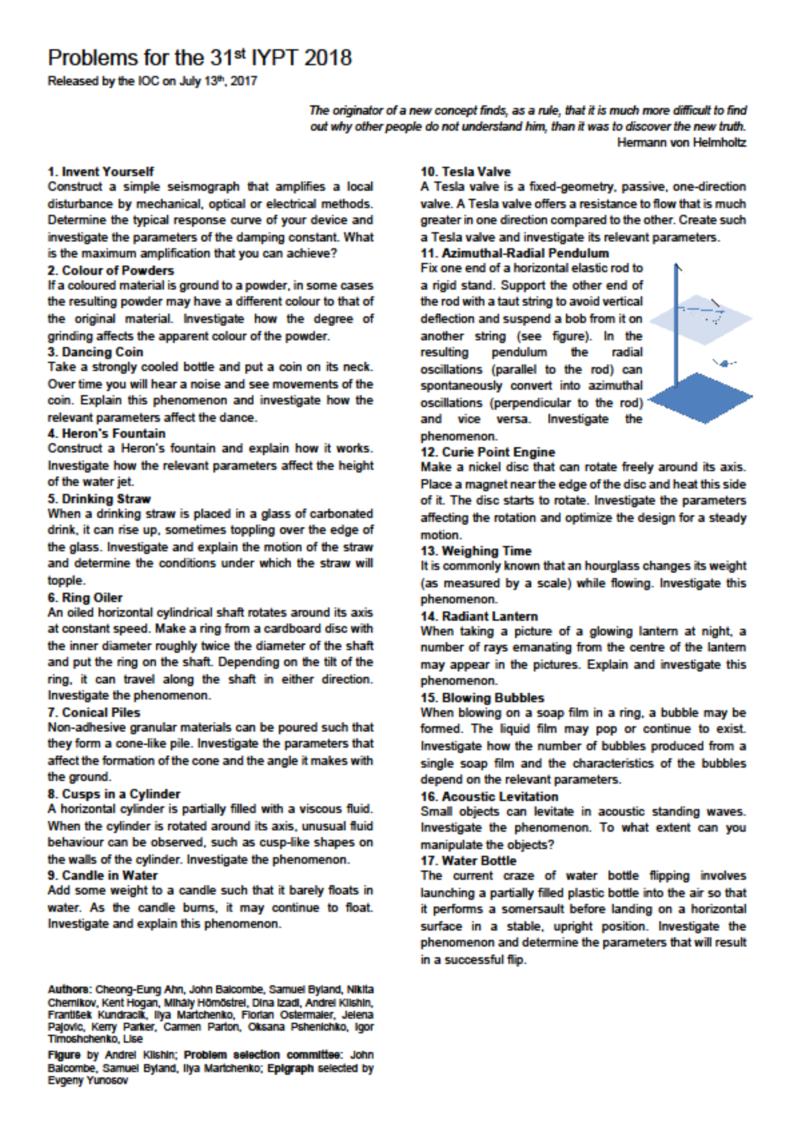 